Edital nº 001 de 21 de novembro de 2017 – DTP.GABEdital de sorteio de vagas em pontos privativos de estacionamento da modalidade Táxi.O DIRETOR DO DEPARTAMENTO DE TRANSPORTES PÚBLICOS, no uso das atribuições que lhe são conferidas por lei e,CONSIDERANDO a Portaria nº 259/2017 – DTP.GAB que institui procedimentos para a inclusão de taxistas em vagas de ponto privativo de táxi; CONSIDERANDO a proposta formulada pela Divisão de Estudos, Projetos e Eventos – DEPE, através do Processo Administrativo nº 2017-0.067.466-4,O Departamento de Transportes Públicos – DTP – da Secretaria Municipal de Mobilidade e Transportes – SMT torna público este Edital de Sorteio de vagas de pontos privativos da modalidade Táxi, contendo o objeto do sorteio, processo de inscrição, metodologia a ser empregada e processo de cadastramento dos candidatos contemplados.Seção I – Do Objeto 1.  Fica estabelecido o sorteio de vagas de estacionamento em pontos privativos de táxi para todos os motoristas em situação regular vinculados a alvarás de táxi das categorias Comum, Comum Rádio e Táxi Preto, com veículos convencionais ou adaptado para o transporte de pessoas com deficiência ou mobilidade reduzida. 2.  Serão sorteadas 2.912 vagas, conforme o disposto no anexo III deste Edital. Seção II – Da participação no sorteio3.  São condições para a participação no sorteio:3.1.  Ser titular de Alvará de Estacionamento da categoria Comum, Comum Rádio ou Táxi Preto;3.2.  Ser vinculado em Alvará de Estacionamento da categoria Comum, Comum Rádio ou Táxi Preto, como segundo motorista, co-proprietário ou preposto;3.3.  Não ter sido excluído, nos últimos 12 (doze) meses de ponto privativo de estacionamento. 3.4.  Estar em situação adimplente em relação às obrigações relativas à outorga, para os motoristas da categoria Táxi Preto. 4.  Os motoristas que satisfaçam as condições estabelecidas nos itens anteriores deverão realizar a sua inscrição através do site: https://www3.prefeitura.sp.gov.br/sorteioponto/ entre às 0h00 do dia 23/11/2017 até as 23h59min do dia 07/12/2017 e indicar 1 (um) ponto de estacionamento no qual deseja concorrer a uma vaga. 5.  A lista de participantes do sorteio será publicada no Diário Oficial até o dia 12/12/2017. 6.  Os motoristas que desejarem apresentar questionamentos sobre a lista de inscritos deverão fazê-lo até às 16h30min do dia 18/12/2017, por meio de expediente administrativo junto ao Departamento de Transportes Públicos – DTP.7. Em caso de dúvidas ou informações a respeito do sorteio, o interessado poderá obter informações através da Divisão de Estudos, Projetos e Eventos – DEPE do DTP por meio do telefone: (11) 2796-3299 ramais 816, 820 ou 822.8.  No ato da inscrição, o motorista obterá um número de protocolo, com o qual concorrerá ao sorteio. Seção III – Do Sorteio9.  O sorteio de vagas em pontos privativos de estacionamento ocorrerá no dia 22/12/2017, às 11h00min, na sede do Departamento de Transportes Públicos, por meio do software de Escolha dos Bilhetes Premiados da Nota Fiscal Paulistana, conforme anexo II deste Edital.  10.  A lista dos candidatos contemplados com seus respectivos pontos de estacionamento será publicada no Diário Oficial até o dia 02/01/2018.Seção IV – Da posse no ponto privativo11.  O candidato contemplado deverá comparecer no Departamento de Transportes Públicos entre os dias 02/01/2018 e 02/02/2018 para iniciar os procedimentos necessários à inclusão no ponto de estacionamento ao qual foi contemplado.11.1. Para os candidatos contemplados que sejam vinculados a alvará de estacionamento como segundo motorista, co-proprietário ou preposto, é necessária, no ato da inclusão no ponto de estacionamento, de carta de anuência do titular do alvará conforme modelo no anexo I deste Edital, bem como a presença do mesmo para a modificação do respectivo alvará de estacionamento. 11.1.1. A carta de anuência deverá ser assinada presencialmente no DTP. 12.  No caso de não comparecimento no prazo estipulado, o candidato perderá o direito à vaga ao qual foi contemplado.13.  Ao final do prazo de comparecimento descrito no item 12, o sorteio é declarado encerrado e o certame concluído, independentemente do preenchimento da totalidade das vagas.   Seção V – Do calendárioSeção VI – Das disposições gerais14.  Caberá ao Diretor do Departamento de Transportes Públicos a avaliação dos casos omissos. MARCOS ANTONIO LANDUCCIDepartamento de Transportes PúblicosDiretorAnexo I do Edital 001/2017 – DTP.GABModelo de Carta de Anuência do TitularAnexo II do Edital nº 001/2017 – DTP.GABParte 1 - Mecanismo do sorteioO Sorteio de vagas em pontos de estacionamento ocorrerá no dia 22 de dezembro de 2017, por meio do Software de Escolha dos Bilhetes Premiados da Nota Fiscal Paulistana.O processo de sorteio será realizado de maneira a gerar uma Lista Ordenada de Alocação contendo classificação de todos os inscritos.O embaralhamento utilizará como Semente a combinação dos 4 (quatro) últimos dígitos dos 4 (quatro) primeiros prêmios do concurso 5242 da Loteria Federal do dia 20 de dezembro de 2017, com a seguinte metodologia:O processo de construção da Lista Ordenada de Alocação pode ser replicado por qualquer interessado através da semente. A partir da Lista Ordenada de Alocação, as vagas nos pontos de estacionamento serão distribuídas em ordem do 1º ao último candidato conforme a disponibilidade de vagas em cada ponto de estacionamento e a escolha do ponto privativo do candidato. Os candidatos contemplados com o respectivo ponto de estacionamento serão publicados no Diário Oficial da Cidade até o dia 02/01/2018.Ao fim da distribuição das 2.912 vagas em pontos de estacionamento, a Lista Ordenada perderá sua validade, não constituindo base para distribuição de futuras vagas em pontos privativos de estacionamento. Exemplo de sorteio (ilustrativo)Vagas disponíveis: 2 vagas no ponto 9991 vaga no ponto 8081 vaga no ponto 7771 vaga no ponto 699Totalizando 5 vagas. Passo 1: Inscrição dos candidatos e declaração de suas preferências: Passo 2: Geração da Semente para embaralhamento dos candidatos através dos 4 (quatro) últimos dígitos dos 4 (quatro) primeiros prêmios do sorteio da Loteria Federal. 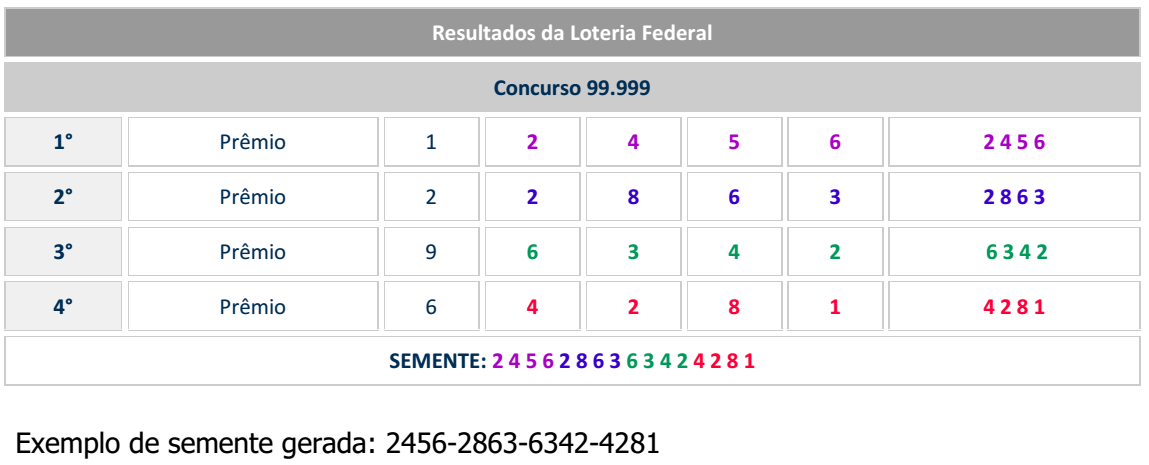 Exemplo de semente gerada: 2456-2863-6342-4281Passo 3: Geração da lista ordenada de alocação, classificando os candidatos, através do Software de Escolha de Bilhetes Premiados na Nota Fiscal Paulistana.Passo 4: Distribuição dos pontos de estacionamento, um a um, de acordo com a classificação da Lista Ordenada de Alocação e a respectiva preferência. Letícia, como a 1ª classificada, será a primeira a ser contemplada com o ponto privativo 999.Carlos, como o 2º classificado, será o segundo a ser contemplado, com o ponto privativo 699.José, como o 3º classificado, será o terceira a ser contemplado, com o ponto privativo 808.Paulo, como o 4º classificado não foi contemplado, pois o ponto privativo 699 já esgotou a quantidade de vagas. João, como o 5º classificado, foi contemplado com o ponto privativo 999.Célia, como a 6ª classificada não foi contemplada, pois já esgotou a quantidade de vagas no ponto desejado (999).Maria, como 7ª classificada, foi contemplada no ponto privativo 777.Passo 5: Resultado final Parte 2 – Funcionamento do Software de Escolha dos Bilhetes Premiados da Nota Fiscal PaulistanaO software de Sorteio Eletrônico da Nota Fiscal Paulistana foi desenvolvido no Instituto de Pesquisas Tecnológicas do Estado de São Paulo (IPT), pela equipe técnica da seção de Redes e Segurança Digital (SRSD), para a Secretaria de Finanças da Prefeitura Municipal de São Paulo - SF/PMSP. O programa foi desenvolvido na linguagem de programação Java (versão 1.6.0_06), com padrões abertos, como o algoritmo de criptografia AES, utilizado para gerar números aleatórios confiáveis. Abaixo apresentamos as características de funcionamento do software, considerando os requisitos de geração de números aleatórios de alta qualidade e a otimização do desempenho dos sorteios. 1) Geração de números aleatórios A geração de números aleatórios com computadores só é possível com a ajuda de fontes externas de aleatoriedade, porém não há garantias de que a fonte de aleatoriedade (fonte de entropia) sempre fornecerá bons valores e que possam ser repetidos se necessário, assim como as ondas do mar podem passar por períodos de grande agitação ou relativa calmaria de forma extremamente imprevisível. Se a aleatoriedade for introduzida a cada número gerado, não há muito controle sobre a reprodutibilidade e a qualidade final dos números. Assim, são utilizados em computação os chamados geradores randômicos pseudo aleatórios, baseados em algoritmos matemáticos conhecidos, que permitem gerar de forma iterativa números aleatórios de qualidade controlada, a partir de uma fonte de entropia que é fornecida inicialmente, ou seja, uma Semente. As sequências de números, geradas a partir de sementes diferentes, são totalmente distintas, sendo um indicador de qualidade do algoritmo a dificuldade de estimar a semente utilizada. A sequência de números, gerada a partir de sementes iguais, sempre será a mesma, permitindo a reprodutibilidade e a garantia da qualidade das sequências numéricas. A qualidade da semente é considerada crítica para a geração dos números: a garantia da qualidade e da imprevisibilidade das sequências numéricas será dada pela alta entropia, ou melhor, pela variação de valores da Semente. Para o sorteio de prêmios deste Software foram escolhidos como semente dezesseis (16) dígitos da extração da Loteria Federal, que possui as características de imprevisibilidade, tão necessárias para o perfeito funcionamento do algoritmo.2) O Algoritmo AES O Advanced Encryption Standard (AES) é um algoritmo de criptografia (cifra) selecionado pelo National Institute of Standards and Technology (NIST) para a proteção de documentos eletrônicos em comunicações confidenciais. O AES é o resultado do concurso para substituir o Data Encriptation Standard (DES), o algoritmo anteriormente recomendado pelo NIST. O algoritmo originalmente conhecido como Rijndael foi o vencedor da seleção para o AES. Este foi projetado levando em conta experiências dos autores nos algoritmos Square e Shark, e incorporou proteção a diversos ataques conhecidos, mantendo a eficiência e simplicidade. O algoritmo AES é uma cifra de bloco simétrica que permite a encriptação e a decriptação de informações baseadas em uma chave secreta (segredo), que pode ter 128, 192 ou 256 bits. As estatísticas realizadas sobre resultados do AES demonstram que não há qualquer correlação sistemática entre os dados originais e os dados criptografados. Características como velocidade, não linearidade, análise teórica criteriosa e portabilidade o fazem extremamente interessante como gerador de números pseudo aleatórios. 3) Os números para o Sorteio Eletrônico Devido ao seu caráter ordenado, sequencial e equanimente distribuído, será considerado como o número dos bilhetes a serem embaralhados os respectivos números do Protocolo de Inscrição do condutor. 4) Embaralhador O Embaralhador inicialmente gera uma lista sequencial de números inteiros positivos, com a mesma quantidade de bilhetes da lista a ser embaralhada. A lista é então embaralhada, utilizando como fonte de aleatoriedade o Gerador randômico AES. Após o embaralhamento, os números, cuja posição esteja além do limite de prêmios, são descartados. Este algoritmo não gera números repetidos, pois parte do embaralhamento de uma lista sequencial e tem a característica de armazenar todos os bilhetes a serem sorteados na memória principal do computador. Sendo assim, esse algoritmo só é utilizado para situações em que mais de 50% dos bilhetes sejam premiados, onde apresenta melhor desempenho, pois em outras situações utilizaria muita memória e não utilizaria grande parte dos números gerados inicialmente, o que torna o uso da memória muito ineficiente quando há uma grande quantidade de bilhetes candidatos.Num paralelo com o mundo real, o embaralhador pode ser comparado a uma urna contendo todos os bilhetes, que serão misturados várias vezes e após retirado um a um até o número de prêmios.Anexo III do Edital nº 001/2017 – DTP.GABRelação de pontos e quantidade de vagas de estacionamento para sorteioRegião: CentroRegião: LesteRegião: OesteRegião: NorteRegião: SulInscrições via internet 23/11/2017 a 07/12/2017Publicação da lista de inscritosAté 12/12/2017Prazo para recurso da lista / questionamentos sobre o procedimento do sorteioAté 18/12/2017Sorteio22/12/2017Publicação do resultado do sorteio no Diário Oficial da CidadeAté 02/01/2018Prazo para comparecimento dos sorteadosDe 02/01/2018 a 02/02/2018Resultados da Loteria FederalResultados da Loteria FederalResultados da Loteria FederalResultados da Loteria FederalResultados da Loteria FederalResultados da Loteria FederalResultados da Loteria FederalResultados da Loteria FederalResultados da Loteria FederalConcurso 05242 - dia 20/12/2017Concurso 05242 - dia 20/12/2017Concurso 05242 - dia 20/12/2017Concurso 05242 - dia 20/12/2017Concurso 05242 - dia 20/12/2017Concurso 05242 - dia 20/12/2017Concurso 05242 - dia 20/12/2017Concurso 05242 - dia 20/12/2017Concurso 05242 - dia 20/12/20171°PrêmioABCDEB C D E2°PrêmioFGHIJG H I J3°PrêmioKLMNOL M N O4°PrêmioPQRSTQ R S TSEMENTE: B C D E G H I J L M N O Q R S TSEMENTE: B C D E G H I J L M N O Q R S TSEMENTE: B C D E G H I J L M N O Q R S TSEMENTE: B C D E G H I J L M N O Q R S TSEMENTE: B C D E G H I J L M N O Q R S TSEMENTE: B C D E G H I J L M N O Q R S TSEMENTE: B C D E G H I J L M N O Q R S TSEMENTE: B C D E G H I J L M N O Q R S TSEMENTE: B C D E G H I J L M N O Q R S TProtocolo de inscriçãoCandidato (a)Ponto desejado00001José80800002Maria77700003Carlos69900004Paulo69900005João99900006Letícia99900007Célia999Protocolo de inscriçãoClassificaçãoCandidato (a)000061ªLetícia000032ªCarlos000013ªJosé000044ªPaulo000055ªJoão000076ªCélia000027ªMariaPonto PrivativoContempladoNúmero do Protocolo999Letícia00006999João00005808José00001777Maria00002699Carlos00003PONTOENDEREÇOCapacOcupSaldoSituaçãoPrefeitura RegionalPrefeitura RegionalRegião106CESÁRIO MOTTA JR, R.58517Ativo9Sécentro141CASTRO ALVES, R.36288Ativo9Sécentro159LIMEIRA BARÃO DE, AL.972Ativo9Sécentro202HELENA ZERRENER, R.945Ativo9Sécentro226PEIXOTO GOMIDE, R.40337Ativo9Sécentro240SÃO JOAQUIM CONDESSA DE, R.981Ativo9Sécentro296ANTONIO PRUDENTE PROFº, R.33321Ativo9Sécentro297BARRA DO TIBAGI, R.17143Ativo9Sécentro755NOSSA SENHORA DA CONCEIÇÃO, LGO31247Ativo9Sécentro781ADMA JAFET, R47398Ativo9Sécentro793HERCULANO DE FREITAS, R.1587Ativo9Sécentro795EDUARDO PRADO, AL.24195Ativo9Sécentro818SANTA ERNESTINA, R.50491Ativo9Sécentro831PAIM, R.24204Ativo9Sécentro850TAMANDARÉ, R.23221Ativo9Sécentro859OTAVIO GOMES TTE, R.22175Ativo9Sécentro877FIGUEIRA DA, R.936Ativo9Sécentro882TAMANDARÉ, R.28208Ativo9Sécentro884PAULO OROZIMBO, R.945Ativo9Sécentro885BARROS, AL.15141Ativo9Sécentro911MARANHÃO, R.20182Ativo9Sécentro926ANA NERI DONA, R.13103Ativo9Sécentro937RIO CLARO, AL.20191Ativo9Sécentro943TURMALINA, AV15123Ativo9Sécentro1134PEDROSO, R.1284Ativo9Sécentro1141GRAÇA, R.972Ativo9Sécentro1152DEMOSTENES B  FIGUEIRA MARQUES  PROF, R.321Ativo9Sécentro1158PARANAGUÁ MARQUÊS DE, R.22166Ativo9Sécentro1168GALVÃO BUENO, R.24204Ativo9Sécentro1177LEOPOLDO MIGUEZ, R.12102Ativo9Sécentro1189CANECA FREI, R.17152Ativo9Sécentro1198PIAUÍ, R.1091Ativo9Sécentro1203COSTA, R.871Ativo9Sécentro1207ALBUQUERQUE LINS, R.1091Ativo9Sécentro1214CORREIA DE MELO, R.17161Ativo9Sécentro1216IJUÍ BARÃO DE, R.14131Ativo9Sécentro1218PEDRO VICENTE, R.17161Ativo9Sécentro1242VERGUEIRO, R.221012Ativo9Sécentro1245LINS DE VASCONCELOS, AV.17161Ativo9Sécentro1293CASPER LIBERO, AV.31292Ativo9Sécentro1301QUEDINHO MAJOR, R.26251Ativo9Sécentro1309PRATES, R.22166Ativo9Sécentro1323ROSA E SILVA, R.1091Ativo9Sécentro1324WASHINGTON LUIS, R.18162Ativo9Sécentro1338IPIRANGA, AV53521Ativo9Sécentro1341JAPURA, R.38299Ativo9Sécentro1344SILVIA, R.1046Ativo9Sécentro1347LIMEIRA BARÃO DE, AL.13121Ativo9Sécentro1349AURORA, R.17125Ativo9Sécentro1354AVANHANDAVA, R.37352Ativo9Sécentro1359CRISTOVÃO COLOMBO, R.41392Ativo9Sécentro1371AROUCHE DO , R.26251Ativo9Sécentro1377CANECA FREI, R.1091Ativo9Sécentro1379AURORA, R.26233Ativo9Sécentro1383LIMEIRA BARÃO DE, AL.1239Ativo9Sécentro1384CAMPINAS BARÃO DE, R.12111Ativo9Sécentro1388SALOMÃO CAP., R.1596Ativo9Sécentro1389FEIJÓ SENADOR, R.27261Ativo9Sécentro1391ANA CINTRA, R.541Ativo9Sécentro1396JULIO MESQUITA, PÇA16151Ativo9Sécentro1405SÃO JOÃO, AV.28244Ativo9Sécentro1410RANGEL PESTANA, AV.30264Ativo9Sécentro1416ANTONIA DE QUEIRÓS DONA, R.17161Ativo9Sécentro1426PRATES, R.927Ativo9Sécentro1434MUNIZ DE SOUZA, R.1082Ativo9Sécentro1436BELA CINTRA, R.1082Ativo9Sécentro1437XAVIER DE TOLEDO CEL, R.50473Ativo9Sécentro1447LIBERDADE, AV.433013Ativo9Sécentro1450SANTA  IFIGÊNIA RUA.963Ativo9Sécentro1488RISKALAH JORGE, R.1495Ativo9Sécentro1492LÍBERO BADARÓ, R.20173Ativo9Sécentro1493ITAMBÉ, R.1192Ativo9Sécentro1499LÍBERO BADARÓ, R.42402Ativo9Sécentro1518FORMOSA, R.40328Ativo9Sécentro1536CASPER LÍBERO, AV.1275Ativo9Sécentro1552BITTENCOURT RODRIGUES DR., R.422Ativo9Sécentro1555MERCURIO, AV.221210Ativo9Sécentro1559DEODORO MARECHAL, PÇA981Ativo9Sécentro1572CAMBUCI DO, LGO963Ativo9Sécentro1574VIEIRA DE CARVALHO DR, AV.1349Ativo9Sécentro1576CARNEIRO GAL, R.322111Ativo9Sécentro1578BASÍLIO DA GAMA, R.24222Ativo9Sécentro1582CÁSPER LÍBERO, AV.16133Ativo9Sécentro1583LOURENÇO GRANATO DR, R.15141Ativo9Sécentro1589ANTONIO TAVARES, R.752Ativo9Sécentro1594LIMEIRA BARÃO DE, AL.972Ativo9Sécentro1595SÃO JOÃO, AV.22211Ativo9Sécentro1600CONSELHEIRO NÉBIAS RUA24186Ativo9Sécentro1605GALVÃO BUENO, R.1091Ativo9Sécentro1610JOAQUIM EUGÊNIO DE LIMA, AL.981Ativo9Sécentro1615APENINOS, R.1394Ativo9Sécentro1617AURORA, R.981Ativo9Sécentro1630ANGÉLICA, AV.17125Ativo9Sécentro1631SETE DE SETEMBRO, LGO.39354Ativo9Sécentro1640SANTO AMARO, R.1091Ativo9Sécentro1649VIEIRA DE CARVALHO, R.1477Ativo9Sécentro1651CONSOLAÇÃO DA, R.24915Ativo9Sécentro1652NESTOR PESTANA, R.17161Ativo9Sécentro1653CONSOLAÇÃO DA, R.16133Ativo9Sécentro1670PÉROLA BYINGTON, PÇA1082Ativo9Sécentro1704GLICERIO DO, R.1257Ativo9Sécentro1705GOIÁS, R.1091Ativo9Sécentro1718FLORÊNCIO DE ABREU, R.1284Ativo9Sécentro1719SILVA PINTO, R.1091Ativo9Sécentro1731CAMPINAS, AL.1183Ativo9Sécentro1747JOSÉ PAULINO, R.13121Ativo9Sécentro1760CAIO PRADO, R.1183Ativo9Sécentro1770BENTO FREITAS, R.12111Ativo9Sécentro1780AROUCHE DO, LGO1091Ativo9Sécentro1792FURTADO CONS. R.541Ativo9Sécentro1814ITÚ MARQ. DE, R.18135Ativo9Sécentro1828CONSOLAÇÃO DA, R.13121Ativo9Sécentro1838DUPRAT BARÃO DE, R.1091Ativo9Sécentro1841JOSÉ PAULINO, R.1082Ativo9Sécentro1847AFONSO PENA, R.13121Ativo9Sécentro1866OSCAR CINTRA GORDINHO, R.954Ativo9Sécentro1869AURELIANO COUTINHO, R.981Ativo9Sécentro1871BARBOSA RODRIGUES, R.981Ativo9Sécentro1872ROCHA, R.1091Ativo9Sécentro1881BENTO FREITAS, R.1091Ativo9Sécentro1883TAQUÁ, R.761Ativo9Sécentro1885PAULISTA, AV.12111Ativo9Sécentro1886TABATINGUERA, R.871Ativo9Sécentro1892CANUTO DO VAL, R.972Ativo9Sécentro1894JOAQUIM EUGÊNIO DE LIMA, AL.1091Ativo9Sécentro1895PARANAGUÁ MARQ. DE, R.972Ativo9Sécentro1901CONSOLAÇÃO DA, R.23158Ativo9Sécentro1909IPIRANGA, AV.20137Ativo9Sécentro1912ALAGOAS, R.1091Ativo9Sécentro1924SÃO JOÃO, AV.1239Ativo9Sécentro1963ALAGOAS, R.1091Ativo9Sécentro1966CRISPINIANO CONS., R.26188Ativo9Sécentro1990BELA CINTRA, R.12111Ativo9Sécentro1998MARANHÃO, R.1091Ativo9Sécentro2002VERGUEIRO, R.945Ativo9Sécentro2028LADEIRA ESPLANADA972Ativo9Sécentro2029GABRIEL SANTOS, R.1091Ativo9Sécentro2035JOSÉ MARIA LISBOA, R.1091Ativo9Sécentro2108TREZE DE MAIO, R.981Ativo9Sécentro2113JACEGUAI, R.651Ativo9Sécentro2114CHARLES MILLER, PÇA20173Ativo9Sécentro2144ANTONIO, SANTO. R.1046Ativo9Sécentro2152LIMEIRA BARÃO, AL.615Ativo9Sécentro2173FERNANDO DE ALBUQUERQUE, R.642Ativo9Sécentro2176SERGIPE, R.11101Ativo9Sécentro2188VINTE E CINCO DE MARÇO, R.36351Ativo9Sécentro2195JOSÉ GETÚLIO, R.1091Ativo9Sécentro2196PAULISTA, AV.15105Ativo9Sécentro2198BOTICÁRIO DO, R.981Ativo9Sécentro2217LAVRADIO, R.981Ativo9Sécentro2219ALBUQUERQUE LINS, R.12210Ativo9Sécentro2220EMÍLIO DE MENEZES, R.972Ativo9Sécentro2243LINS DE VASCONCELOS, AV.981Ativo9Sécentro2249PRESTES MAIA, AV.844Ativo9Sécentro2259VALE DO ANHANGABAÚ23167Ativo9Sécentro2271JOSÉ EUSÉBIO CEL, R.761Ativo9Sécentro2282CASPER LÍBERO, AV.945Ativo9Sécentro2286ITÚ BARONESA DE, R.1091Ativo9Sécentro2287CANTAREIRA DA, R.1082Ativo9Sécentro2298FURTADO CONS., R.981Ativo9Sécentro2300PIRACICABA, AL. BARAO DE15132Ativo9Sécentro2314PACAEMBÚ, AV.963Ativo9Sécentro2321PIRES DA MOTA, R.321Ativo9Sécentro2323TALMUD THORA, R.321Ativo9Sécentro2341BUENO DE ANDRADE, R.963Ativo9Sécentro2366ANTONIA DE QUEIRÓS DNª, R.11101Ativo9Sécentro2393CRUZ E SOUZA, R.1091Ativo9Sécentro2408GABRIEL DOS SANTOS, R.651Ativo9Sécentro2422ANTONIA QUEIROS DONA, R.1091Ativo9Sécentro2424PIAUÍ, R.1082Ativo9Sécentro2428BELMIRO NASCIMENTO MARTINS PROFº, PÇA761Ativo9Sécentro2430SANTA IZABEL, R.972Ativo9Sécentro2439LINS DE VASCONCELOS, AV.1082Ativo9Sécentro2447HIGIENÓPOLIS, AV.1091Ativo9Sécentro2448GUAIANAZES, R.936Ativo9Sécentro2467FURTADO CONS., R.981Ativo9Sécentro2482ARNO, AV.927Ativo9Sécentro2501PEIXOTO GOMIDE, R.1091Ativo9Sécentro2508GUARANI, R.13103Ativo9Sécentro2530PEDROSO, R.918Ativo9Sécentro2531BROTERO CONS, R.752Ativo9Sécentro2553CARDIM, R. MAESTRO19910Ativo9Sécentro2571RUI BARBOSA, R.211Ativo9Sécentro2576FREIRE DA SILVA, R.211Ativo9Sécentro2584LUIS ALVES DE SIQUEIRA PADRE, R.18171Ativo9Sécentro2629AIMORÉS, R.1183Ativo9Sécentro2646HEITOR PEIXOTO, R.927Ativo9Sécentro2662ACLIMAÇÃO DA , AV.422Ativo9Sécentro2664JÚLIO CONCEIÇÃO, R853Ativo9Sécentro2674RAGUEB CHOFI, PÇA1064Ativo9Sécentro2692ITATIARA, R.1073Ativo9Sécentro2700CANDIDO ESPINHEIRA DR, R.972Ativo9Sécentro2709PLINIO FIGUEIREDO, R.651Ativo9Sécentro2714CESARE LOMBROSO PROFº, R.1082Ativo9Sécentro2738SILVEIRA DA MOTA, R541Ativo9Sécentro2741SÃO JOAQUIM, R.972Ativo9Sécentro2743MARTINIANO DE CARVALHO, R.981Ativo9Sécentro2751COUTO DE MAGALHÃES GAL, R945Ativo9Sécentro2756TOPÁZIO, R972Ativo9Sécentro2793ALAGOAS, R.1091Ativo9Sécentro2815TIMBIRAS DOS, R.954Ativo9Sécentro2884VICENTE MIGUEL MARINO CÔNEGO, R.844Ativo9Sécentro2905CAPISTRANO DE ABREU, R.936Ativo9Sécentro2948FERNANDO ALBUQUERQUE,R1028Ativo9Sécentro2949TREZE DE MAIO, R. (PRAÇA DOM ORIONE)1037Ativo9SécentroTOTALTOTALTOTALTOTALTOTALTOTALTOTALTOTALTOTAL2053.0832.421662PONTOENDEREÇOCapacOcupSaldoSituaçãoPrefeitura RegionalPrefeitura RegionalREGIÃO31SERRA DO JAPI, R.15141Ativo25Moocaleste93GETÚLIO VARGAS FILHO, PÇA651Ativo23São Miguelleste154BRÁS DO, LGO1596Ativo25Moocaleste161ITAQUERI, R.12111Ativo25Moocaleste262JOAQUIM ALVES PRAÇA752Ativo21Penhaleste294DENTISTA BARRETO, R.541Ativo26Aricanduvaleste329MARIA MARCOLINA, R.21192Ativo25Moocaleste383SILVA JARDIM, R.26251Ativo25Moocaleste460MICAELA VIEIRA DA, PÇA15141Ativo21Penhaleste461ADELINO PE, R.1082Ativo25Moocaleste466EDUARDO TABERNEIRO RANGEL, PÇA17152Ativo25Moocaleste476PENHA FRANCA, AV.1266Ativo21Penhaleste478TERESINA, R.19181Ativo25Moocaleste530ZELINA,  AV.24222Ativo29Vila Prudenteleste564AVELINO CARNEIRO CAP., R.1064Ativo21Penhaleste582SÃO JOÃO  CLÍMACO, LGO21201Ativo13Ipirangaleste596NATAL, R.13112Ativo25Moocaleste653JOÃO XXIII, AV.633Ativo26Aricanduvaleste672ITAMARACÁ, R.972Ativo25Moocaleste696SÃO LUCAS, AV.1275Ativo29Vila Prudenteleste697SANTA MARCELINA, R.26251Ativo27Itaqueraleste709MATURANAS, R.14113Ativo25Moocaleste735DURVAL VILALVA DR., R.12111Ativo24Itaim Paulistaleste742ALEIXO MONTEIRO MAFRA PE, PÇA18711Ativo23São Miguelleste748MIGUEL RACHID, R.13211Ativo22Ermelino Matarazzoleste760LUIZ PICOLO, R.1376Ativo23São Miguelleste786CANIMÃ, R.30282Ativo25Moocaleste806BOAVENTURA RODRIGUES DA SILVA, R.541Ativo22Ermelino Matarazzoleste833QUINTA DE SÃO MIGUEL, R.936Ativo28Guaianazesleste834LAUDELINO FERREIRA DO AMARAL TTE, AV.1248Ativo23São Miguelleste835JUAZEIRO DO NORTE, R.30921Ativo21Penhaleste844JOÃO TEODORO, R.21192Ativo25Moocaleste860IPANEMA, R.725Ativo25Moocaleste871CASTRO AVELAENS, R.18612Ativo29Vila Prudenteleste930FÁBIO, R.541Ativo26Aricanduvaleste949WALDEMAR CARLOS PEREIRA, R.20155Ativo21Penhaleste950ARARIBÓIA,R.1293Ativo25Moocaleste952EULÁLIO DE CARVALHO, PÇA11110Ativo26Aricanduvaleste959CATARINA BRAIDA, R.1293Ativo25Moocaleste1110HENRIQUE DE PAULA FRANÇA, R.761Ativo23São Miguelleste1126FAUSTINO PAGANINI, R.211Ativo21Penhaleste1148GAJÊ, PÇA1284Ativo21Penhaleste1169SANTO JOÃO VICENZOTO, PÇA651Ativo26Aricanduvaleste1184JOÃO BATISTA CONTI PROFº, AV.321Ativo27Itaqueraleste1206CAMPOS SALES, R.1091Ativo25Moocaleste1220LUIZ PIRES DE MINAS, AV.1064Ativo30São Mateusleste1232GREGÓRIO RAMALHO, R.15132Ativo27Itaqueraleste1249MENDES GONÇALVES, R.651Ativo25Moocaleste1261JEQUITINHONHA, R.945Ativo25Moocaleste1282JULIO COLAÇO, R.21201Ativo21Penhaleste1288MELO FREIRE, R.67643Ativo25Moocaleste1310CAMPANELLA , AV.1192Ativo27Itaqueraleste1312OSVALDO VALLE CORDEIRO, AV.13112Ativo27Itaqueraleste1320VILA  EMA, AV.981Ativo29Vila Prudenteleste1360SÃO SERAPIÃO, R.36351Ativo21Penhaleste1362REPUBLICA, DA PÇA.22193Ativo9Séleste1376SALVADOR GIANETTI, R.18108Ativo28Guaianazesleste1400CHAVANTES, R.1284Ativo25Moocaleste1402PIMENTA BUENO, R.211Ativo25Moocaleste1412JOSÉ PINHEIRO, R.761Ativo21Penhaleste1421TRÊS PEDRAS, R.19181Ativo29Vila Prudenteleste1445MELO PEIXOTO, R. (ESTAÇÃO CARRÃO)13121Ativo25Moocaleste1464ALESSANDRO GIULIO DELL'ARINGA, R.211Ativo30São Mateusleste1468ANACLETO  MONSENHOR, R.642Ativo25Moocaleste1494ORATÓRIO, R.211Ativo25Moocaleste1498ARACÊ, R.972Ativo26Aricanduvaleste1506ORIENTE, R.1091Ativo25Moocaleste1516SAMPAIO VIDAL , PÇA18171Ativo26Aricanduvaleste1535ESTANISLAU DE CAMPOS PADRE, AV.422Ativo21Penhaleste1540ORIENTE, R.981Ativo25Moocaleste1568ORIENTE, R.1091Ativo25Moocaleste1587JOÃO ANTONIO DE OLIVEIRA, R.18153Ativo25Moocaleste1609CONCÓRDIA DA, LGO18144Ativo25Moocaleste1633TRUMAIN, AV.927AtivoVila Formosaleste1664FIRMINO WHITAKER MIN., R.18414Ativo25Moocaleste1726SOUZA RAMOS, AV.12102Ativo31Cidade Tiradentesleste1752BRESSER, R.752Ativo25Moocaleste1753DOMINGOS PAIVA, R.936Ativo25Moocaleste1794MARIA MARCOLINA, R.871Ativo25Moocaleste1806ESTAÇÃO BELÉM DO METRÔ1275Ativo25Moocaleste1817MOOCA DA, R11101Ativo25Moocaleste1833COSTA BARROS, R.532Ativo29Vila Prudenteleste1857HANNEMANN, R.936Ativo25Moocaleste1879SILVIO ROMERO, PÇA963Ativo25Moocaleste1882BELIZÁRIO CONS., R.651Ativo25Moocaleste1896OSVALDO GOMES BARRETO, R.981Ativo26Aricanduvaleste1913ALEXANDRE MARTINS MACHADO, PÇA963Ativo21Penhaleste1957TAQUARI, R.927Ativo25Moocaleste1959CAVALHEIRO, R.1082Ativo25Moocaleste1965PENHA DE FRANÇA, AV.927Ativo21Penhaleste1993ITABAIANA, R.1192Ativo25Moocaleste1996ACÔNITO, R.431Ativo25Moocaleste2000GABRIELA MISTRAL, AV.642Ativo21Penhaleste2014ROSÁRIO DO, LGO963Ativo21Penhaleste2018TAQUARI, R.16151Ativo25Moocaleste2106GOMES CARDIM, R.972Ativo25Moocaleste2132ITAPURA, R.1091Ativo25Moocaleste2136CARNEIRO RIBEIRO, AV.945Ativo26Aricanduvaleste2145CARLOS DE CAMPOS, AV.1091Ativo25Moocaleste2155CARLOS OLIVA CEL, R.1091Ativo25Moocaleste2169IACRI, R.981Ativo26Aricanduvaleste2206CHAMANÁ, R.1091Ativo21Penhaleste2281DEUS MADRE DE, R.1091Ativo25Moocaleste2306SANTA QUITÉRIA, PÇA321Ativo21Penhaleste2367DEZOITO DE FEVEREIRO, R.936Ativo26Aricanduvaleste2369FRANCISCO FALCONI, AV.761Ativo29Vila Prudenteleste2471SERRA DE JUREA, R.13121Ativo25Moocaleste2479ITALINA, R.321Ativo27Itaqueraleste2480GUAMIRANGA,R. ( METRO TAMANDUATEÍ-SHOP)211011Ativo29Vila Prudenteleste2486ITAPURA, R.936Ativo25Moocaleste2487PEDREIRA DE FREITAS PROFº , R.871Ativo25Moocaleste2533CANUTO SARAIVA, R.936Ativo25Moocaleste2534JOÃO TOBIAS, R.1073Ativo25Moocaleste2585TATUIRA, R.321Ativo23São Miguelleste2602BELMIRO VALVERDE, R.532Ativo28Guaianazesleste2627PORTO FELIZ, R.981Ativo25Moocaleste2645ELEONORA CINTRA, R.963Ativo26Aricanduvaleste2687JUTA DA, R.18144Ativo25Moocaleste2720GUILHERME GIORGI, AV.963Ativo26Aricanduvaleste2724FRANCISCO MARENGO, R.1275Ativo25Moocaleste2730ORIENTE, R.13121Ativo25Moocaleste2772PARAÍBA, R.541Ativo25Moocaleste2777DANTAS CONS., R.936Ativo25Moocaleste2784CURUPACÊ, R.972Ativo25Moocaleste2792PRATES CONDE, R.945Ativo25Moocaleste2839MILLER, R.927Ativo25Moocaleste2842BERNARDINO LUINI, R.211Ativo31Cidade Tiradentesleste2854VAUTIER, AV.15105Ativo25Moocaleste2911RODRIGUES DOS SANTOS, R.1064Ativo25Moocaleste2912MONTEMAGNO, AV.927Ativo25Moocaleste2919GASPAR FREI, R.963Ativo25Moocaleste2929SERRA DO JAPI, R.1587Ativo25Moocaleste2935CARNEIRO LEÃO, R.945Ativo25Moocaleste3002SAPUCAIA, R1349Ativo25Moocaleste3013ESTEVÃO PERNET PE, R.972Ativo25Moocaleste3019JOÃO PADILHA, R. ( SHOPPING MOOCA)291316Ativo29Vila Prudenteleste3027APUCARANA, R.972Ativo25Moocaleste3030PARAIBUNA, R.918Ativo29Vila Prudenteleste3037CAETANO, SÃO R.493910Ativo25Moocaleste3041BIXIRA, R.954Ativo25Moocaleste3044JOSE OSCAR ABREU SAMPAIO RUA918Ativo26Aricanduvaleste3049ELISA WHITAKER, R.30723Ativo25Moocaleste3057SÃO CAETANO, R.918Ativo25Moocaleste3059MANOEL JORGE RIBEIRO, R.945Ativo21PenhalesteTOTALTOTALTOTALTOTALTOTALTOTALTOTALTOTALTOTAL1441.7471.213534PONTOENDEREÇOCapacOcupSaldoSituaçãoPrefeitura RegionalPrefeitura RegionalREGIÃO132MOFARREJ, AV.18162Ativo8Lapaoeste168LORENA, AL.28271Ativo11Pinheirosoeste222JAÚ, AL.31265Ativo11Pinheirosoeste286JOÃO ARRUDA PROFº, R.17161Ativo8Lapaoeste293CAIUBI, R.18171Ativo8Lapaoeste331JOÃO CLÍMACO PEREIRA  DR, R.24204Ativo11Pinheirosoeste393TRÊS IRMÃOS DOS, R.15141Ativo10Butantãoeste446WIZARD, R.62557Ativo11Pinheirosoeste486CAMPEVAS, R.1055Ativo8Lapaoeste506CINCINATO POMPONET DR, R.11101Ativo8Lapaoeste519CUNHA GAGO, R.20155Ativo11Pinheirosoeste520PINHEIROS DE, LGO26242Ativo11Pinheirosoeste521CUNHA GAGO, R.13112Ativo11Pinheirosoeste525FRANCA, AL.16151Ativo11Pinheirosoeste527LORENA, AL.31265Ativo11Pinheirosoeste533JOSE MARIA LISBOA, R.24204Ativo11Pinheirosoeste568JOÃO CACHOEIRA, R.1091Ativo11Pinheirosoeste574TAVARES BASTOS, R33321Ativo8Lapaoeste603CLAUDIO, R.13121Ativo8Lapaoeste610FRADIQUE COUTINHO, R.25205Ativo11Pinheirosoeste625CALIFÓRNIA, R.17143Ativo11Pinheirosoeste639WILLIAN SPEERS, R.27252Ativo8Lapaoeste682CAIOWAÁ, R.963Ativo8Lapaoeste749EVA TERPINS, R.27261Ativo8Lapaoeste756SÃO COLUMBANO, R.11810612Ativo11Pinheirosoeste768SUMIDOURO, R.42402Ativo11Pinheirosoeste777FAUSTOLO, R.1192Ativo8Lapaoeste804ARIQUEME, R.39336Ativo11Pinheirosoeste807ARTUR DE AZEVEDO, R.13103Ativo11Pinheirosoeste812LUIZ GONZAGA DE AZEVEDO NETO, R.651Ativo10Butantãoeste839HANS OERSTED, R.20173Ativo11Pinheirosoeste872WANDERLEY, R.1091Ativo8Lapaoeste874HENRIQUE MONTEIRO, R .56479Ativo11Pinheirosoeste878NOVA YORK, R.17161Ativo11Pinheirosoeste889MARINHO FALCÃO, R.34295Ativo11Pinheirosoeste890EMÍLIA BARBOSA LIMA PROFº, PÇA24204Ativo11Pinheirosoeste892JOAQUIM EUGÊNIO DE LIMA, AL.23212Ativo11Pinheirosoeste895GENTIL FALCÃO, PÇA, GEN,21201Ativo11Pinheirosoeste902FUNCHAL, R.35332Ativo11Pinheirosoeste904MINAS DE PRATA, R.27216Ativo11Pinheirosoeste918ANTÁRTICA, AV.41401Ativo8Lapaoeste923MORATO COELHO, R.31265Ativo11Pinheirosoeste928JERICÓ, R.28244Ativo11Pinheirosoeste929PASCOAL MARTINS, PÇA18144Ativo8Lapaoeste934SAMUEL KLABIN, R.55523Ativo8Lapaoeste945PAMPLONA, R.43367Ativo11Pinheirosoeste946DELFINA, R.1082Ativo11Pinheirosoeste953GUAICURUS,R.16133Ativo8Lapaoeste955CATÃO, R.21156Ativo8Lapaoeste958LEÃO COROADO, R.21183Ativo11Pinheirosoeste966URUSSUI, R.1394Ativo11Pinheirosoeste967SANTOS, AL28262Ativo11Pinheirosoeste968BELA CINTRA, R.15141Ativo11Pinheirosoeste970HENRIQUE SCHAUMANN, R.20164Ativo11Pinheirosoeste974JOHN HARRISON, R.15123Ativo8Lapaoeste1103CENNO SBRIGHI, R.25223Ativo8Lapaoeste1114CASA BRANCA, AL.26224Ativo11Pinheirosoeste1121FARIA LIMA, BRIG. AV.1061033AtivoPinheirosoeste1128AURELIA, R.211Ativo8Lapaoeste1131OLIVEIRA DIAS, R.752Ativo11Pinheirosoeste1139MARIO FERRAZ DR, R.24204Ativo11Pinheirosoeste1151CARLOS CIRILO JUNIOR, R.26242Ativo10Butantãoeste1154LORENA, AL.13121Ativo11Pinheirosoeste1157MARIO GUEDES MAL, AV.15105Ativo8Lapaoeste1163CARDOSO DE ALMEIDA, R.13121Ativo8Lapaoeste1165LORENA, AL.24204Ativo11Pinheirosoeste1178CEDRO DO LÍBANO, PÇA422Ativo11Pinheirosoeste1181BATATAIS, R.13121Ativo11Pinheirosoeste1199SANTA MARINA, AV.1055Ativo8Lapaoeste1230CONRADO MORESCHI, R.15132Ativo8Lapaoeste1233OSCAR FREIRE, R.27225Ativo11Pinheirosoeste1256HENRIQUE DUMONT VILLARES, PÇA22202Ativo8Lapaoeste1272JOÃO MANOEL PADRE, R.25214Ativo11Pinheirosoeste1280CAMPUS DA CIDADE UNIVERSITÁRIA20182Ativo10Butantãoeste1285CARDOSO DE MELO DR, AV.13103Ativo11Pinheirosoeste1286CUNHA GAGO, R.927Ativo11Pinheirosoeste1365OTACILIO TOMANIK, AV.1284Ativo10Butantãoeste1366JOSÉ MARIA LISBOA, R1091Ativo11Pinheirosoeste1380GEORGE SCHMIDT, R.918Ativo8Lapaoeste1390CLEMENTE ÁLVARES, R.1055Ativo8Lapaoeste1398AUGUSTO DE FARINHA, R.11101Ativo10Butantãoeste1406QUINTANA, R.33303Ativo11Pinheirosoeste1422OSCAR FREIRE, R.27234Ativo11Pinheirosoeste1427BACAETAVA, R.21138Ativo11Pinheirosoeste1429ELISA PEREIRA DE BARROS DONA, R.21174Ativo11Pinheirosoeste1431ITÚ, AL.22184Ativo11Pinheirosoeste1432BEIRA RIO, R.26224Ativo11Pinheirosoeste1462JORNALISTA ALOYSIO BIONDI, R.1171152Ativo8Lapaoeste1476ALBERT EINSTEIN, AV.49481Ativo10Butantãoeste1478PAMPLONA, R.24204Ativo11Pinheirosoeste1480JOAQUIM MACHADO, R.1192Ativo8Lapaoeste1509DOZE DE OUTUBRO, R.927Ativo8Lapaoeste1511PAMPLONA, R.1091Ativo11Pinheirosoeste1527FLÓRIDA, R.28244Ativo11Pinheirosoeste1547FLÓRIDA. R.28244Ativo11Pinheirosoeste1561JOAQUIM EUGÊNIO DE LIMA, AL.22211Ativo11Pinheirosoeste1563AIRES MARTINS TORRES DR. RUA651Ativo10Butantãoeste1566AFONSO SARDINHA, R.13121Ativo8Lapaoeste1570POMBALINHO BARÃO DE, R.12102Ativo8Lapaoeste1571PEDROSO DE ALVARENGA, R.13121Ativo11Pinheirosoeste1580CLAUDIO SOARES, R.1468Ativo11Pinheirosoeste1586CONSOLAÇÃO DA, R.30255Ativo11Pinheirosoeste1591DIOGO MOREIRA, R.24195Ativo11Pinheirosoeste1593PEDROSO DE MORAES, AV.27234Ativo11Pinheirosoeste1602HÉLIO PELLEGRINO, AV.24204Ativo11Pinheirosoeste1607ANTONIO FELÍCIO, R.12111Ativo11Pinheirosoeste1618LEÃO VELOSO EMB., R.21147Ativo8Lapaoeste1622BENEDITO CHAVES, R.12111Ativo11Pinheirosoeste1637SILVA CORREA , R.26224Ativo11Pinheirosoeste1641PINHEIROS DOS, R.1091Ativo11Pinheirosoeste1654FREDERICO HERMAN JUNIOR, AV.1091Ativo11Pinheirosoeste1656PEDROSO DE MORAIS, AV.14113Ativo11Pinheirosoeste1678HADDOCK LOBO, R.37298Ativo11Pinheirosoeste1681JAÚ, AL.13121Ativo11Pinheirosoeste1685ANGELINA MAFFEI VITA, R.25214Ativo11Pinheirosoeste1709MORUMBÍ, AV.1091Ativo11Pinheirosoeste1744FERNANDES COELHO DR, R.13112Ativo11Pinheirosoeste1745DRÁUSIO, R.752Ativo10Butantãoeste1751ESTEVÃO BARBOSA, R.945Ativo8Lapaoeste1761CASA BRANCA, AL.12102Ativo11Pinheirosoeste1762JOÃO MANOEL PADRE, R.1091Ativo11Pinheirosoeste1766TANABI, R.13121Ativo8Lapaoeste1796IRLANDINO SANDOVAL CEL, R.15141Ativo11Pinheirosoeste1797CARDOSO DE ALMEIDA, R.14131Ativo8Lapaoeste1799WENCESLAU FLEXA, R.13121Ativo11Pinheirosoeste1811OSCAR FREIRE, R.17161Ativo11Pinheirosoeste1821ANTONIO BICUDO, R.1091Ativo11Pinheirosoeste1834CLEMENTE ÁLVARES, R.752Ativo8Lapaoeste1837ISABEL DE CASTELA, R.1091Ativo11Pinheirosoeste1846HADDOCK LOBO, R.44377Ativo11Pinheirosoeste1850CONSOLAÇÃO DA, R.11101Ativo11Pinheirosoeste1851MATEUS GROU, R.927Ativo11Pinheirosoeste1855VANDERLEI, R.1091Ativo8Lapaoeste1858JACOB SALVADOR ZVEIBIL DEP., AV.61601Ativo10Butantãoeste1860ARRUDA BOTELHO, AV.55469Ativo11Pinheirosoeste1888DUÍLIO, R.541Ativo8Lapaoeste1919ALVES GUIMARÃES, R.1091Ativo11Pinheirosoeste1934JOAQUIM FLORIANO, R.14131Ativo11Pinheirosoeste1956FRANCISCO LEITÃO, R.1091Ativo11Pinheirosoeste1984CAPOTE VALENTE, R.11101Ativo11Pinheirosoeste1986INDIANA, R.1091Ativo11Pinheirosoeste2011BENTO FRIAS, R.1091Ativo10Butantãoeste2017LUIGI GALVANI, R.21183Ativo11Pinheirosoeste2022LEOPOLDO COUTO DE MAGALHÃES JR, R.972Ativo11Pinheirosoeste2036PINHEIROS DOS, R.13121Ativo11Pinheirosoeste2040HOMEM DE MELO DR, R.972Ativo8Lapaoeste2043BERNARDO DOS SANTOS, R. ( SHOP. RAPOSO )372413Ativo10Butantãoeste2046GUARARAPES, R.1082Ativo11Pinheirosoeste2048BANDEIRA PAULISTA, R.1073Ativo11Pinheirosoeste2055JAGUARÉ, AV.945Ativo8Lapaoeste2068APIACAS, R.981Ativo8Lapaoeste2069TRAIPU, R.972Ativo8Lapaoeste2078JESUINO CARDOSO, R1064Ativo11Pinheirosoeste2079COLISEU, R.1293Ativo11Pinheirosoeste2084CAPOTE VALENTE, R.13121Ativo11Pinheirosoeste2085FRADIQUE COUTINHO, R.13121Ativo11Pinheirosoeste2095JOSÉ BENEDITO MACEDO, R.211Ativo10Butantãoeste2128IARA, R.13103Ativo11Pinheirosoeste2129TOMÉ SOUZA, R.211Ativo8Lapaoeste2148IRAMAIA, R.22193Ativo11Pinheirosoeste2160URUSSUI, R.1064Ativo11Pinheirosoeste2161EUGÊNIO LEITE CÔNEGO, R.1091Ativo11Pinheirosoeste2163BERGAMOTA, R.862Ativo11Pinheirosoeste2165JOÃO ADEMAR DE ALMEIDA PRADO DR, PÇA871Ativo10Butantãoeste2184FRANCO DA ROCHA DR, R.1091Ativo8Lapaoeste2185TUCUNA, R.1091Ativo8Lapaoeste2191RAUL POMPÉIA, R.871Ativo8Lapaoeste2192JACUPIRANGA, R.12111Ativo11Pinheirosoeste2194JOAQUIM ANTUNES, R.13121Ativo11Pinheirosoeste2201HARMONIA, R.1091Ativo11Pinheirosoeste2203LOPES NETO, R25214Ativo11Pinheirosoeste2204BUTIRAPOÃ, R.963Ativo8Lapaoeste2207ROBERTO ZUCCOLO ENGº, AV.21813Ativo8Lapaoeste2244EDUARDO DE SOUZA ARANHA DR, R.14122Ativo11Pinheirosoeste2251NILZA  MEDEIROS MARTINS, R.26251Ativo10Butantãoeste2253CAMPINAS, AL.1082Ativo11Pinheirosoeste2297ARMANDO LOMBARDI DOM, R.963Ativo10Butantãoeste2304JAU, AL.1055Ativo11Pinheirosoeste2307OLGA, AL.936Ativo8Lapaoeste2309CLOVIS DE OLIVEIRA DR, R.1073Ativo10Butantãoeste2312IGUATEMI, R.24204Ativo11Pinheirosoeste2316PINHEIROS DOS, R.963Ativo11Pinheirosoeste2324OLIVEIRA DIAS, R.1091Ativo11Pinheirosoeste2330CARDIM PROFº, PÇA1073Ativo10Butantãoeste2332SANTA JUSTINA, R.1073Ativo11Pinheirosoeste2372SÉRGIO B. DE HOLANDA PROFº, PÇA1082Ativo11Pinheirosoeste2382JOSÉ ALVES DA CUNHA LIMA, R.981Ativo10Butantãoeste2386ITU, AL.972Ativo11Pinheirosoeste2403MONTE ALEGRE, R.972Ativo8Lapaoeste2410PEDRO DE SOUZA CAMPOS FILHO, R.1091Ativo11Pinheirosoeste2437GOMES DE CARVALHO, R.26224Ativo11Pinheirosoeste2453GUILHERME DUMONT VILLARES DR, AV.20182Ativo10Butantãoeste2468ALVES GUIMARÃES, R.945Ativo11Pinheirosoeste2474ROSALVO DOM, R.431Ativo11Pinheirosoeste2490JOSÉ MARIA LISBOA,R.1091Ativo11Pinheirosoeste2506VALE DESEMBARGADOR DO, R.1082Ativo8Lapaoeste2513GASTÃO MESQUITA MIN., R.12111Ativo8Lapaoeste2514MINERVA, R.945Ativo8Lapaoeste2515REGINA HELENA, R.431Ativo8Lapaoeste2524MATEUS GROU, R.981Ativo11Pinheirosoeste2539GERMAINE BUCHARD DONA, R.871Ativo8Lapaoeste2550GIRASSOL, R.918Ativo11Pinheirosoeste2555LEOPOLDO COUTO DE MAGALHÃES JR, R.17161Ativo11Pinheirosoeste2564NACAR VISC. DE, R.13121Ativo10Butantãoeste2566SILVIO DANTEI BERTACCHI DR, R.945Ativo10Butantãoeste2575PEDROSO ALVARENGA, R.1091Ativo11Pinheirosoeste2587JOÃO MOURA, R.1183Ativo11Pinheirosoeste2588LISBOA, R.1082Ativo11Pinheirosoeste2599COROPÉ, R.11101Ativo11Pinheirosoeste2603FRANCO DA ROCHA DR, R.1082Ativo8Lapaoeste2604JOAQUIM FERREIRA LOBO, R21183Ativo11Pinheirosoeste2608CAPOTE VALENTE, R.33285Ativo11Pinheirosoeste2618LEOPOLDO COUTO DE MAGALHÃES JR, R.1495Ativo11Pinheirosoeste2619JULIO DINIZ, R.981Ativo11Pinheirosoeste2623OLIMPIADAS, R. DAS574710Ativo11Pinheirosoeste2626QUIRINO DOS SANTOS, R.945Ativo8Lapaoeste2628PASSO DA PÁTRIA, R.1394Ativo8Lapaoeste2637GERMAINE BURCHARD DONA, R.17152Ativo8Lapaoeste2661HONDURAS, R.1073Ativo11Pinheirosoeste2663JOAQUIM FLORIANO, R.25187Ativo11Pinheirosoeste2666TRIPOLI, R.963Ativo8Lapaoeste2667MICHIGAN, R.1293Ativo11Pinheirosoeste2671CÂNDIDO MOTTA FILHO, R.972Ativo10Butantãoeste2676HUGO D'ANTOLA, R.15123Ativo8Lapaoeste2684PORTUGAL, AV.981Ativo11Pinheirosoeste2688TURIASSÚ, R.981Ativo8Lapaoeste2695QUINTANA, R.11101Ativo11Pinheirosoeste2696ARRUDA ALVIM, R.642Ativo11Pinheirosoeste2701MIRALTA, R.972Ativo11Pinheirosoeste2705CRISTIANO VIANA, R.981Ativo11Pinheirosoeste2707TORRES HOMEM CONS., R.541Ativo11Pinheirosoeste2708ARABERI, R.954Ativo11Pinheirosoeste2715VALE DESEMBARGADOR DO, R.936Ativo8Lapaoeste2732CARLOS WEBER, R.963Ativo8Lapaoeste2733QUIRINO DOS SANTOS, R.945Ativo8Lapaoeste2737LICIO NOGUEIRA, R.24195Ativo11Pinheirosoeste2740JOSÉ MARIA LISBOA, R.981Ativo11Pinheirosoeste2745ASPICUELTA, R.1082Ativo11Pinheirosoeste2748ANDRÉ AMPERE, R1037Ativo11Pinheirosoeste2749SAMUEL MORSE, R.1091Ativo11Pinheirosoeste2752GODÓI MINISTRO, R12102Ativo8Lapaoeste2755ANDRÉ GONÇALVES, R.1082Ativo11Pinheirosoeste2758RUBENS MEIRELES DR, R.761Ativo8Lapaoeste2760NOSSA SRA DA ASSUNÇÃO, AV752Ativo10Butantãoeste2764CONSOLAÇAO DA, R.18162Ativo11Pinheirosoeste2768MÁRIO FERRAZ DR, R.1082Ativo11Pinheirosoeste2782NAGEL, R.918Ativo8Lapaoeste2786JOÃO MOURA, R.642Ativo11Pinheirosoeste2804CAMPOS  GERAIS  BARÃO DE, AV1091Ativo10Butantãoeste2807CONSOLAÇÃO DA, R.972Ativo11Pinheirosoeste2810ARCIPRESTES ANSELMO DE OLIVEIRA, PÇA431Ativo11Pinheirosoeste2812EUGÊNIO LEITE CÔN., R.954Ativo11Pinheirosoeste2819SAMPAIO VIDAL, R.16142Ativo11Pinheirosoeste2820MARINA CIUFULI ZANFELICE, R.936Ativo8Lapaoeste2821ARRUDA ALVIM, R.936Ativo11Pinheirosoeste2825PEDROSO ALVARENGA, R.1091Ativo11Pinheirosoeste2835OSCAR FREIRE, R1082Ativo11Pinheirosoeste2837LORENA, AL.1275Ativo11Pinheirosoeste2840OSCAR FREIRE, R.981Ativo11Pinheirosoeste2843CAMPEVAS, R.954Ativo8Lapaoeste2850CAMPINAS, AL.963Ativo11Pinheirosoeste2859BEIRA RIO, R11101Ativo11Pinheirosoeste2861HENRIQUE SCHAUMANN, AV.936Ativo11Pinheirosoeste2866QUATÁ, R.945Ativo11Pinheirosoeste2867LEOPOLDO COUTO DE MAGALHÃES JR, R.1091Ativo11Pinheirosoeste2869PENSILVÂNIA, R.954Ativo11Pinheirosoeste2874ANDRÉ CASADO ,R.211Ativo8Lapaoeste2877SIMÃO ALVARES, R.211Ativo11Pinheirosoeste2892BANANAL BR. DO, R.945Ativo8Lapaoeste2894PAULO FRANCO, R.972Ativo8Lapaoeste2898LACERDA FRANCO DEP., R.1046Ativo11Pinheirosoeste2899PURPURINA , R.1275Ativo11Pinheirosoeste2901CONCEIÇÃO DE MONTE ALEGRE, R.1019Ativo11Pinheirosoeste2909CAETANO VELASCO, R.15141Ativo11Pinheirosoeste2917SANTA MARINA, AV.981Ativo8Lapaoeste3000RESENDE PUECH PROF, PRAÇA431Ativo11Pinheirosoeste3005MELO DE OLIVEIRA CEL, R972Ativo8Lapaoeste3007BANIBAS, R.954Ativo11Pinheirosoeste3010JOÃO RAMALHO, R.972Ativo8Lapaoeste3011CAIO GRACO, R.963Ativo8Lapaoeste3017JURUBATUBA, AV.422Ativo11Pinheirosoeste3024ELVIRA FERRAZ, R.15105Ativo11Pinheirosoeste3026SÃO GUALTER, AV.17512Ativo11Pinheirosoeste3031RINALDO RIVETTI, R.972Ativo8Lapaoeste3045LEOPOLDO COUTO DE MAGALHAES JR. R.23185Ativo11Pinheirosoeste3046LEMOS MONTEIRO, R.17143Ativo10Butantãoeste3063MANUEL BANDEIRA, AV.28199Ativo8   LapaoesteTOTALTOTALTOTALTOTALTOTALTOTALTOTALTOTALTOTAL2874.7873.926861PONTOENDEREÇOCapacOcupSaldoSituaçãoSub-PrefeituraSub-PrefeituraREGIÃO578MARIQUINHA SCIASCIA  , PÇA18162Ativo6Jaçanã/Tremembénorte702SANATÓRIO, AV.761Ativo7Vila Maria/Vila Guilhermenorte716ANGELO CONTI, PÇA24204Ativo7Vila Maria/Vila Guilhermenorte767ENGENHO, R.18171Ativo4Casa Verde/Cachoeirinhanorte814HAVRE, R.16124Ativo4Casa Verde/Cachoeirinhanorte824PEDREGULHO, R.321Ativo3Freguesia/Brasilandianorte841SILVERIO DE CARVALHO, R.761Ativo4Casa Verde/Cachoeirinhanorte852JOÃO SERRANO, R.20191Ativo4Casa Verde/Cachoeirinhanorte858SALLES GOMES, R.16142Ativo1Perusnorte861CRUZ DE MALTA, R.1587Ativo5Santana/Tucuruvinorte880MICHEL OUCHANA, R.11101Ativo6Jaçanã/Tremembénorte881CELESTINO BOURROUL PROFº, AV.18144Ativo4Casa Verde/Cachoeirinhanorte898ANGÉLICA SOROR, R.12102Ativo4Casa Verde/Cachoeirinhanorte948CEZAR CASTIGLIONI JR DR, R.1293Ativo4Casa Verde/Cachoeirinhanorte977JOAQUIM LOPES, PÇA18162Ativo5Santana/Tucuruvinorte979IZABEL MARIA GARCIA PARRA, R.17161Ativo5Santana/Tucuruvinorte1112CRISPIM DUARTE, R.1082Ativo7Vila Maria/Vila Guilhermenorte1129OTTO BAUMGART, AV.(CENTER NORTE )91901Ativo7Vila Maria/Vila Guilhermenorte1140NOVO MUNDO, PÇA17116Ativo7Vila Maria/Vila Guilhermenorte1161SANTA INES, AV.1091Ativo5Santana/Tucuruvinorte1176DARIO RIBEIRO PROFº, R.1385Ativo4Casa Verde/Cachoeirinhanorte1179MARIA NAZARO DA SILVA, R.541Ativo3Freguesia/Brasilandianorte1188ELISIO TEIXEIRA LEITE, AV.963Ativo2Piritubanorte1197ALCIDES DE OLIVEIRA 3º SGTO, AL.321Ativo7Vila Maria/Vila Guilhermenorte1205MARCO ANTONIO PRIMON MAESTRO, PÇA1293Ativo4Casa Verde/Cachoeirinhanorte1248PAULO VIDIGAL N. AZEVEDO, R.312Ativo4Casa Verde/Cachoeirinhanorte1270ELIAS DE SOUZA PINTO, R.13121Ativo6Jaçanã/Tremembénorte1275ORLANDO GARCIA DA SILVEIRA PE,  AV.927Ativo3Freguesia/Brasilandianorte1284DIAMANTINA, R.642Ativo7Vila Maria/Vila Guilhermenorte1304NOVA PRATA, R.321Ativo7Vila Maria/Vila Guilhermenorte1307CÉSAR DR., R.21201Ativo5Santana/Tucuruvinorte1308OTTO BAUNGART, AV.33303Ativo7Vila Maria/Vila Guilhermenorte1328YARA YAVELBER, PÇA12111Ativo2Piritubanorte1345RUI DE MORAIS APOCALIPSE, R.13112Ativo3Freguesia/Brasilandianorte1448SPENCER VAMPRÉ, R.761Ativo3Freguesia/Brasilandianorte1484ELISIO TEIXEIRA LEITE, AV.871Ativo2Piritubanorte1508GIACOMO DELLA PORTA, R.936Ativo3Freguesia/Brasilandianorte1514EDUARDO, R431Ativo6Jaçanã/Tremembénorte1543MILTON RODRIGUES PROFº, R. ( ANHEMBÍ )1129022Ativo5Santana/Tucuruvinorte1548SÃO GONÇALO DO ABAETÉ, R.752Ativo3Freguesia/Brasilandianorte1569SALVADOR TOLEZANO, R.17161Ativo5Santana/Tucuruvinorte1628CESAR CASTIGLIONI JUNIOR DR, R.13121Ativo4Casa Verde/Cachoeirinhanorte1643NOSSA SENHORA DO LORETO, AV.321Ativo7Vila Maria/Vila Guilhermenorte1644MOREIRA DE BARROS CONS., R.1082Ativo5Santana/Tucuruvinorte1645JOÃO GUALBERTO PADRE, R.936Ativo4Casa Verde/Cachoeirinhanorte1646BASILEIA, AV.17152Ativo5Santana/Tucuruvinorte1647FRANCISCO FANGANIELO, R.16412Ativo7Vila Maria/Vila Guilhermenorte1690JOSÉ FERREIRA DE CASTRO, R.963Ativo4Casa Verde/Cachoeirinhanorte1692BALTAZAR DE  MORAIS, R.972Ativo5Santana/Tucuruvinorte1728COSMORAMA, PÇA12111Ativo7Vila Maria/Vila Guilhermenorte1739VOLUNTÁRIOS DA PÁTRIA, R.1082Ativo5Santana/Tucuruvinorte1776CASA FORTE, R.1091Ativo5Santana/Tucuruvinorte1777LUIZ AUGUSTO DE OLIVEIRA, R936Ativo5Santana/Tucuruvinorte1790ALTA MANTIQUEIRA, AV.321Ativo2Piritubanorte1840LUIZ STAMATIS, R.1293Ativo6Jaçanã/Tremembénorte1915ANTONIO MARIA LAET DR, AV-METRÔ TUCURUVI80782Ativo5Santana/Tucuruvinorte2009AURELIANO LEAL, R.321Ativo5Santana/Tucuruvinorte2054CRUZEIRO DO SUL, AV.27252Ativo5Santana/Tucuruvinorte2058GUIDO GIOVANNI ROCCHI, PÇA12111Ativo4Casa Verde/Cachoeirinhanorte2088BICA DA, R.13121Ativo3Freguesia/Brasilandianorte2091SANTA INÊS, AV.761Ativo5Santana/Tucuruvinorte2092GIOVANNELLI LUIGI, PÇA981Ativo3Freguesia/Brasilandianorte2101JOSÉ VICENTE DR, R.12102Ativo6Jaçanã/Tremembénorte2124CRUZEIRO DO SUL, AV.20164Ativo5Santana/Tucuruvinorte2150GOUVEA FRANCO DEP., R.761Ativo5Santana/Tucuruvinorte2175VOLUNTÁRIOS DA PÁTRIA, R.927Ativo5Santana/Tucuruvinorte2180CAXIPO MIRIM, R.12102Ativo4Casa Verde/Cachoeirinhanorte2189LUIS FELIPE DE ORLEANS DOM, R.211Ativo7Vila Maria/Vila Guilhermenorte2223ALTINÓPOLIS, R.1064Ativo5Santana/Tucuruvinorte2224VOLUNTÁRIOS DA PÁTRIA, R.1284Ativo5Santana/Tucuruvinorte2225MIRANTE, R.1679Ativo5Santana/Tucuruvinorte2278ANTONIO D'ANGELO PE, R.972Ativo4Casa Verde/Cachoeirinhanorte2283RUI BLOEM PROFº, R.927Ativo3Freguesia/Brasilandianorte2310ITABERABA, AV.963Ativo3Freguesia/Brasilandianorte2311CECILIA DAVY, R.541Ativo2Piritubanorte2340JOVITA, R.972Ativo5Santana/Tucuruvinorte2353CESAR DR, R.1091Ativo5Santana/Tucuruvinorte2355ALUISIO AZEVEDO, R.1091Ativo5Santana/Tucuruvinorte2398ALBERTO COSTA, R.312Ativo5Santana/Tucuruvinorte2406OTÁVIO GONÇALVES MARTINS,R.12111Ativo2Piritubanorte2432ARGOLO FERRÃO MAL., AV.321Ativo7Vila Maria/Vila Guilhermenorte2481ANASTACIO DO, AV.871Ativo2Piritubanorte2499SANTA EULÁLIA, R.761Ativo5Santana/Tucuruvinorte2510LUCAS DE FREITAS AZEVEDO, R.312Ativo7Vila Maria/Vila Guilhermenorte2639ANASTACIO DO, R.972Ativo2Piritubanorte2654VICTÓRIO PRIMON, R.1082Ativo4Casa Verde/Cachoeirinhanorte2655MIGUEL DELGADO, PÇA945Ativo5Santana/Tucuruvinorte2660IDA KOLB PROFº, AV.981Ativo4Casa Verde/Cachoeirinhanorte2668JAUARI, R.532Ativo5Santana/Tucuruvinorte2722CESAR DR, R.936Ativo5Santana/Tucuruvinorte2776INAJAR DE SOUZA, AV.927Ativo4Casa Verde/Cachoeirinhanorte2796HELIODORA, R.963Ativo5Santana/Tucuruvinorte2822HERMENEGILDO DE CAMPOS ALMEIDA PROFº. R321Ativo4Casa Verde/Cachoeirinhanorte2838PETRÔNIO PORTELA MIN., AV.936Ativo3Freguesia/Brasilandianorte2856LUCIANO PE, R.936Ativo5Santana/Tucuruvinorte2896EVARISTO DE CAMPOS CEL, R.945Ativo5Santana/TucuruvinorteTOTALTOTALTOTALTOTALTOTALTOTALTOTALTOTALTOTAL961.268997271PONTOENDEREÇOCapacOcupSaldoSituaçãoPrefeitura RegionalPrefeitura RegionalREGIÃO69ISABEL SCHMIDT, R.13121Ativo14Santo Amarosul87CARNEIRO DA CUNHA, R.1091Ativo12Vila Marianasul299PELOTAS, R.20191Ativo12Vila Marianasul310VINTE E TRES DE  MAIO,AV (ACESSO TUTOIA)53494Ativo12Vila Marianasul346LECOR GENERAL, R.1275Ativo13Ipirangasul356ESTILO BARROCO DO, R.23221Ativo14Santo Amarosul378CLAUDIO ROSSI, R.27252Ativo12Vila Marianasul482NAS DEPENDÊNCIAS INTERNAS DO SHOP. MAIS24519Ativo14Santo Amarosul488ITABORAI, AV.1073Ativo12Vila Marianasul495SILVA BUENO, R.12102Ativo13Ipirangasul498FRANCA PINTO, R.17152Ativo12Vila Marianasul547BOSQUE DA SAÚDE, AV.53521Ativo12Vila Marianasul569FRANCISCO DIAS, R.1073Ativo13Ipirangasul640CASSUARINAS DAS, R.321Ativo15Jabaquarasul642NAZARETH, AV.18162Ativo13Ipirangasul761IZABEL PRINCESA, R.981Ativo14Santo Amarosul773ADOLFO PINHEIRO, AV.954Ativo14Santo Amarosul782LINS DE VASCONCELOS, AV.46451Ativo12Vila Marianasul798SANTA CRUZ, R.15141Ativo12Vila Marianasul811ALFREDO EGIDIO DE SOUZA ARANHA, AV.40382Ativo14Santo Amarosul825BORGES LAGOA, R.14113Ativo12Vila Marianasul840BATALHA DA , LGO981Ativo12Vila Marianasul845GABRIEL DE REZENDE PASSOS MIN, AV.13121Ativo12Vila Marianasul856JEQUITIBÁS DOS, R. - TERMINAL JABAQUARA1011001Ativo15Jabaquarasul868ADOLFO CAMPOS DE ARAUJO, R.523Ativo17Campo Limposul869JOSE ANTONIO COELHO, R.17143Ativo12Vila Marianasul914INDIANÓPOLIS, AV.18414Ativo12Vila Marianasul919OSCAR PORTO CEL, R.17143Ativo12Vila Marianasul933JOÃO BARRETO DE MENEZES, AV.24222Ativo15Jabaquarasul938JUQUIS, R.1091036Ativo12Vila Marianasul941HUMBERTO I, R.18171Ativo12Vila Marianasul944TOPÁZIO, R.13103Ativo12Vila Marianasul947MARIA COELHO AGUIAR, AV.59572Ativo18M´Boi Mirimsul954GAIVOTA, R.13121Ativo12Vila Marianasul971JOSÉ BOEMER ROSCHEL, PÇA1266Ativo19Socorrosul1118DARWIN, R.24231Ativo14Santo Amarosul1123JURUCÊ, R.13112Ativo12Vila Marianasul1160ANGELO CRISTIANINI, AV.954Ativo16Cidade Ademarsul1162SANTA CATARINA, AV.1073Ativo15Jabaquarasul1164PANTALEÃO TELES GAL, R.1091Ativo14Santo Amarosul1172MÁRIO VILLAS BOAS RODRIGUES DR, AV.261610Ativo14Santo Amarosul1195PEDRO ALVARES CABRAL, AV.25196Ativo12Vila Marianasul1204ABILIO SOARES, R.972Ativo12Vila Marianasul1212DOMINGOS DE MORAES, R.20155Ativo12Vila Marianasul1223MARIA BUCALEM HADDAD, R.1091Ativo13Ipirangasul1259AFONSO ARAUJO, R.12111Ativo14Santo Amarosul1321VERBO DIVINO, R23221Ativo14Santo Amarosul1333ALEXANDRE DUMAS, R.21192Ativo14Santo Amarosul1358JARACATIÁ, R.431Ativo17Campo Limposul1361ASTOLFO ARAUJO DR, R.12111Ativo12Vila Marianasul1382MANOEL DA NOBREGA, R.13112Ativo12Vila Marianasul1408ALLYRIO HUGUENEY  DE MATTOS ENGº, R.13103Ativo14Santo Amarosul1430JOSÉ MARIA PADRE, AV.981Ativo14Santo Amarosul1441MANUEL DE ANDRADE DOM, R.1192Ativo13Ipirangasul1456MATRIZ DA, R.431Ativo14Santo Amarosul1475SANTO ALBANO, AV.1091Ativo13Ipirangasul1505SHOPPING INTERLAGOS21192Ativo14Santo Amarosul1528GENTIL LEITE MARTINS, R.1091Ativo16Cidade Ademarsul1530BARRETO MUNIZ, R.321Ativo13Ipirangasul1534TIRSO MARTINS,DR. R.15141Ativo12Vila Marianasul1544ANGELO BERTINI, R.945Ativo13Ipirangasul1581MORGADO DE MATEUS,  R.16133Ativo12Vila Marianasul1584DANTE PAZZANESE DR, R.13121Ativo12Vila Marianasul1596OCTALLES MARCONDES FERREIRA, AV.43421Ativo14Santo Amarosul1613COTOVIA, AV.18171Ativo12Vila Marianasul1621LIMA E SILVA, R.431Ativo13Ipirangasul1639OLIVIA GUEDES  PENTEADO, R.936Ativo19Socorrosul1642FILADELFO AZEVEDO PROFº, R.13112Ativo12Vila Marianasul1648ARMANDO FERRENTINI, AV.17161Ativo12Vila Marianasul1657CIPRIANO BARATA, R.871Ativo13Ipirangasul1680PELOTAS, R.13121Ativo12Vila Marianasul1710METRO TAMANDUATEÍ18810Ativo13Ipirangasul1741VIEIRA DE MORAES, R.15141Ativo14Santo Amarosul1743FRANCISCO PERES, R.422Ativo13Ipirangasul1756PARAÍSO DO, R.1073Ativo12Vila Marianasul1758EDUARDO AMARO DR, R. (ANT. R. TUPINAMBA)21174Ativo12Vila Marianasul1782MACUCO, R.1073Ativo12Vila Marianasul1816DOMINGOS DE MORAES, R.981Ativo12Vila Marianasul1839PAULO EIRÓ, R.651Ativo14Santo Amarosul1863BRÁS CARDOSO, R.1091Ativo12Vila Marianasul1868TEIXEIRA SILVA, R.13112Ativo12Vila Marianasul1874INDIANÓPOLIS, AV.761Ativo12Vila Marianasul1898GERALDO SANT'ANA SGTº, AV.1091Ativo14Santo Amarosul1900VERBO DIVINO, R.17152Ativo14Santo Amarosul1902MOACI, AV.963Ativo12Vila Marianasul1922CHIBATA MIYAKOSHI, R.1037Ativo17Campo Limposul1925GUAINUMBIS DOS, AL.13121Ativo12Vila Marianasul1928MARIO LOPES LEÃO, AV.1284Ativo14Santo Amarosul1933TAGUAPACA, R.1082Ativo14Santo Amarosul1969VERBO DIVINO, R.21174Ativo14Santo Amarosul1973VERGUEIRO, R.1091Ativo12Vila Marianasul1976JURUPIS, AL. DOS1082Ativo12Vila Marianasul1980BOTUCATU, R.954Ativo12Vila Marianasul1985ARTUR ETZEL, R.651Ativo12Vila Marianasul1992DEMOSTENES, R.1091Ativo14Santo Amarosul1994MOACIR SIMÕES DA ROCHA, R.1091Ativo14Santo Amarosul1997MARIA FIGUEIREDO, R.945Ativo12Vila Marianasul2015FRANCISCO PITA BRITO ENGº, R.918Ativo14Santo Amarosul2021ALEXANDRE DUMAS, R.1091Ativo14Santo Amarosul2030AFONSO MARIANO FAGUNDES, R.431Ativo12Vila Marianasul2080ABILIO SOARES, R.1091Ativo12Vila Marianasul2089ANTONIO JOVINO ENGº., R.312Ativo17Campo Limposul2105DOIS DE JULHO, R.1091Ativo13Ipirangasul2110CHANÉS DOS, R.1046Ativo12Vila Marianasul2147AUGUSTO FERREIRA DE MORAIS, R.541Ativo19Socorrosul2158LEANDRO DUPRE, R.972Ativo12Vila Marianasul2170FABIO PRADO PREFº, AV.422Ativo12Vila Marianasul2199LABATUT, R.954Ativo13Ipirangasul2210AMADOR BUENO, R.1385Ativo14Santo Amarosul2211JOSÉ GALANTE, AV.11101Ativo17Campo Limposul2221VIEIRA DE MORAES, R.1091Ativo14Santo Amarosul2226TUPINIQUINS, AL.13121Ativo12Vila Marianasul2236DOMINGOS DE MORAES, R.15132Ativo12Vila Marianasul2250HUSSAIN YOUSSEF, R.954Ativo14Santo Amarosul2252NELSON GAMA DE OLIVEIRA, R.936Ativo17Campo Limposul2254CHIBARÁS, R.1091Ativo12Vila Marianasul2267NOVE DE JULHO, R.12111Ativo14Santo Amarosul2274ADOLFO PINHEIRO, AV.1082Ativo14Santo Amarosul2277PALESTINA, R.981Ativo15Jabaquarasul2313TUTÓIA, R.972Ativo12Vila Marianasul2317FABIO PRADO PROFº, AV.14131Ativo12Vila Marianasul2329FABIO LOPES DOS , R.981Ativo17Campo Limposul2346DOMINGOS FERNANDES, R.1091Ativo12Vila Marianasul2347BENTO DE ANDRADE, R.981Ativo12Vila Marianasul2370JOSÉ MARIA WHITAKER, AV.12111Ativo12Vila Marianasul2374MACHADO BITENCOURT, R.13103Ativo12Vila Marianasul2375EMBAU, R.1091Ativo12Vila Marianasul2377ALEXANDRE DUMAS, R.972Ativo14Santo Amarosul2381NAZARÉ REZEK FARAH, R.871Ativo15Jabaquarasul2383CONDILLAC, R.972Ativo12Vila Marianasul2388PINTASSILGO, R.936Ativo12Vila Marianasul2390TUIM, R.972Ativo12Vila Marianasul2391JAMARIS, AV.21192Ativo12Vila Marianasul2416TEIXEIRA DA SILVA, R.981Ativo12Vila Marianasul2426PEDRO DE TOLEDO, R.927Ativo12Vila Marianasul2431AGOSTINHO GOMES, R.981Ativo13Ipirangasul2436ALENCAR ARARIPE, R.1183Ativo13Ipirangasul2454CHARLES SPENCER CHAPLIM, R.1082Ativo17Campo Limposul2473EÇA DE QUEIROZ, R.1082Ativo12Vila Marianasul2484ARNALDO JOÃO SEMERARO PROFº,  R.541Ativo13Ipirangasul2494VIEIRA DE MORAES, R.1091Ativo14Santo Amarosul2495MARAGLIANO MAJOR, R.12102Ativo12Vila Marianasul2497SEBASTIÃO PAES, R.862Ativo14Santo Amarosul2498SANTA CRUZ, R.862Ativo12Vila Marianasul2505ALVARO ALVIM DR, R.981Ativo12Vila Marianasul2517ESCOBAR ORTIZ, R.1091Ativo12Vila Marianasul2527OLINDA MARQUÊS DE, R.431Ativo13Ipirangasul2540JOÃO DE SOUZA SGTO MOR, R.761Ativo13Ipirangasul2541LORENZO VALLA, R.1091Ativo12Vila Marianasul2544ANTONIO AGGIO, R.954Ativo17Campo Limposul2546ANAPURUS DOS, AL.12111Ativo12Vila Marianasul2547CARLOS PETIT, R.761Ativo12Vila Marianasul2549SÃO SEBASTIÃO, R.972Ativo14Santo Amarosul2552CARINÁS. AV. DOS981Ativo12Vila Marianasul2558MANOEL COELHO DA SILVA, R.954Ativo13Ipirangasul2559DARWIN, R.1091Ativo14Santo Amarosul2561ARATÃS, AV1091Ativo12Vila Marianasul2562COTOVIA, AV.981Ativo12Vila Marianasul2568PRIMEIRO DE JANEIRO, R.871Ativo12Vila Marianasul2569LUIZ GOMES CARDIM SANGIRARDI ENGº, AV.541Ativo12Vila Marianasul2579AÇOCE, AV.963Ativo12Vila Marianasul2591CHAFIK MALUF, R.963Ativo14Santo Amarosul2592MASCOTE, AV.936Ativo15Jabaquarasul2594CARMO DO RIO VERDE, R.651Ativo14Santo Amarosul2596DEMÓSTENES, R.11101Ativo14Santo Amarosul2598AGOSTINHO GOMES, R.972Ativo13Ipirangasul2605BOM PASTOR, R.743Ativo13Ipirangasul2610CARNEIRO DA CUNHA, R.1293Ativo12Vila Marianasul2613AFONSO BRAS, R.13103Ativo12Vila Marianasul2614TOMAS CARVALHAL, R.963Ativo12Vila Marianasul2620BOSQUE DA SAÚDE, AV.963Ativo13Ipirangasul2630CIPRIANO BARATA, R.972Ativo13Ipirangasul2643SALTO, R.1064Ativo12Vila Marianasul2644TUTOIA, R.1082Ativo12Vila Marianasul2649MIRUNA, AV.761Ativo12Vila Marianasul2650ESCOBAR ORTIZ, R.981Ativo12Vila Marianasul2651AÇOCÊ, AV.963Ativo12Vila Marianasul2658JOAQUIM TÁVORA, R.12111Ativo12Vila Marianasul2670MACUCO, R.1091Ativo12Vila Marianasul2678HENRIQUE FAUSTO LANCELOTTI, R.13121Ativo14Santo Amarosul2680FAGUNDES FILHO, AV.1073Ativo12Vila Marianasul2685LIRA CEARENCE, R.1091Ativo17Campo Limposul2686IUBATINGA, R.963Ativo17Campo Limposul2698MARSELHESA, R.1082Ativo12Vila Marianasul2712IRAÍ, AV.642Ativo12Vila Marianasul2716VIEIRA DE MORAES,  R.1091Ativo14Santo Amarosul2718DIOGO JACOME, R.972Ativo12Vila Marianasul2723SABIÁ. R.13112Ativo12Vila Marianasul2726ALICE DE CASTRO, R.422Ativo12Vila Marianasul2728PERIQUITO, R.927Ativo12Vila Marianasul2731JOSÉ DE ANCHIETA PADRE, R.972Ativo14Santo Amarosul2735RONDINHA, R.1192Ativo12Vila Marianasul2746JABAQUARA, AV.927Ativo12Vila Marianasul2750TUIM, R1091Ativo12Vila Marianasul2762BONNEVILLE, LG532Ativo14Santo Amarosul2765BALTAZAR LISBOA, R.981Ativo12Vila Marianasul2770GUARAMOMIS DOS, AL.972Ativo12Vila Marianasul2771ARAPAPI, R.954Ativo12Vila Marianasul2773MANOEL DA NÓBREGA, R.15141Ativo12Vila Marianasul2781JABAQUARA, AV.963Ativo12Vila Marianasul2787ADOLFO PINHEIRO, AV.936Ativo14Santo Amarosul2788BRAGANÇA PAULISTA, R.945Ativo14Santo Amarosul2789CAROLINA RIBEIRO PROFª ,R.752Ativo12Vila Marianasul2794ARATÃS, AV.927Ativo12Vila Marianasul2795JAUAPERI, AL.972Ativo12Vila Marianasul2797LEME DE PRADO, R.18108Ativo14Santo Amarosul2813PAMARIS DOS, AL.1091Ativo12Vila Marianasul2817ARTUR DE ALMEIDA, R211Ativo12Vila Marianasul2832MARIANO PROCÓPIO, R.1091Ativo13Ipirangasul2848PINTASSILGO, R.981Ativo12Vila Marianasul2865JOSÉ SALLES ENGº, R.761Ativo19Socorrosul2872APENINOS, R.954Ativo12Vila Marianasul2879PASCAL, R.321Ativo14Santo Amarosul2880FRANÇA PINTO, R.927Ativo12Vila Marianasul2883ADRIANO RIBEIRO DE SOUZA, R.431Ativo14Santo Amarosul2886LEITE FERRAZ, R.945Ativo12Vila Marianasul2887TAUNAY VISC. DE, R.642Ativo14Santo Amarosul2888ITAPIMIRUM, R.972Ativo17Campo Limposul2907DOMINGO DE SOTO, R.211Ativo12Vila Marianasul2916MONTE APRAZÍVEL, R.954Ativo12Vila Marianasul2918CACIQUE DOS, R.211Ativo12Vila Marianasul2926LAERTE SETUBAL, R.532Ativo17Campo Limposul2931CAFÉ, AV. DO15141Ativo15Jabaquarasul2997HUET BACELAR, R.954Ativo13Ipirangasul3008GASPAR FERNANDES, R.954Ativo13Ipirangasul3018GABRIELLE D'ANNUNZIO, R.15123Ativo14Santo Amarosul3022BACELAR DR., R.945Ativo12Vila Marianasul3029ANTONIO DE MACEDO SOARES, R.972Ativo14Santo Amarosul3042COLANTONIO R936Ativo17Campo Limposul3043JANDIRA, R.936Ativo12Vila Marianasul3054EUSÉBIO STEVAUX, ENG. AV.1587Ativo14Santo Amarosul3062RUA GAMA LOBO963Ativo13IpirangasulTOTALTOTALTOTALTOTALTOTALTOTALTOTALTOTALTOTAL2322.8992.315584